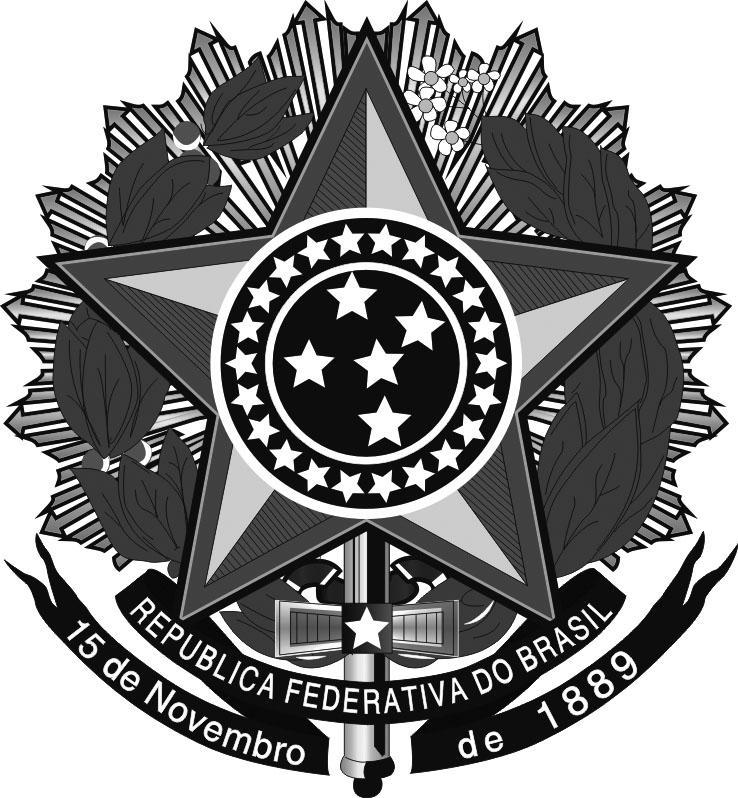 MINISTÉRIO DA EDUCAÇÃOSecretaria de Educação Profissional e TecnológicaInstituto Federal de Educação, Ciência e Tecnologia do Rio Grande do SulPEDIDO DE AUTORIZAÇÃO PARA PROCESSOS DE COMPRAS Lei 8.666/93 Art. 24, II.NECESSIDADE DA ADMINISTRAÇÃO: descrever o objeto da contratação/aquisiçãoSUBELEMENTO DE DESPESA E DESCRIÇÃO: indicar o código da natureza de despesa a nível de subelemento e sua descrição, para cada item.CNAE (Classificação Nacional de Atividades Econômica): Consultar no link: https://concla.ibge.gov.br/busca-online-cnae.html, por item.FINALIDADE DA CONTRATAÇÃO: indicar para que se destina a contratação, que local, que período, para o atendimento de que necessidade do campus.JUSTIFICATIVA DE AQUISIÇÃO POR COMPRA DIRETA: Citar se: há outras demandas neste subelemento/CNAE previstas para contratação neste exercício financeiro (verificar planilha de demandas específicas do IFRS no Google Drive, observando a previsão de demandas para o campus e em âmbito do IFRS); já houveram contratações neste exercício (verificar na planilha de controle de fracionamento de despesas do IFRS, no Google Drive); há pregão do CLC da mesma família (no caso de haver: porque a demanda não foi incluída no pregão?);a demanda está prevista no PAC ou não. No caso de não estar, foi aprovada pela autoridade competente?foi verificada a possibilidade de contratação por adesão à ata ou IRP.VALOR TOTAL ESTIMADO DA CONTRATAÇÃO: indicar o valor global estimado por subelemento de despesas e CNAE.Solicita-se AUTORIZAÇÃO da PROAD para realização de contratação conforme informado acima, observando o regramento imposto pela lei 8666/93, check list padrão do IFRS e documentos modelo da AGU.DIRETOR GERAL CAMPUS XXNome:Portaria: xx/xxxxOBS: escrever documento no SIPAC Protocolo e incluir assinaturas diretamente no sistema (RETIRAR ESTA PARTE)